Anmeldung zur Thesis
Fachbereich Verwaltung
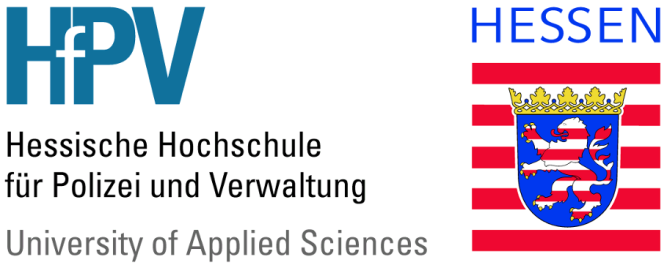 Ausfüllhinweis: 	Das Formular mit Word ausfüllen und Vorab per Mail an die Abteilungsverwaltung schicken; das ausgefüllte Formular mit allen Unterschriften in der Abteilungsverwaltung abgeben.
1. Persönliche Daten2. Titel der ThesisIch melde mich zur Thesis an.Datum	Unterschrift ________________________________________________________________________________________________3. Betreuerin oder Betreuer (Erstgutachten)Thematischer Schwerpunkt der Thesis (nur einen Schwerpunkt ankreuzen) Ich bin bereit, die Thesis zu betreuen und ich stimme dem o. g. Thema zuDatum	Unterschrift _________________________________________________________________________________________________4. Abstimmung mit der AusbildungsbehördeDas Thema ist mit der Ausbildungsbehörde abgestimmt.Datum	Unterschrift _______________________________________________________________________________________________5. Zweitgutachterin oder ZweitgutachterThesis bitte senden anUrlaubsadresse / andere Adresse 
(nur ausfüllen, wenn Zustelladresse nicht Privatadresse oder dienstliche Adresse)Ich bin bereit, ein Gutachten zur Bewertung der Thesis zu erstellen und werde am Kolloquium als Zweitgutachterin/Zweitgutachter teilnehmen.Datum	Unterschrift ________________________________________________________________________________________________Name					VornameName					VornameName					VornameName					VornameStudiengruppe				E-MailStudiengruppe				E-MailStudiengruppe				E-MailStudiengruppe				E-MailAbteilung Gießen Kassel Mühlheim Wiesbaden(maximal 200 Zeichen)(maximal 200 Zeichen)Die Thesis ist eine  Einzelarbeit	 GemeinschaftsarbeitMitautorinnen / MitautorenName				VornameRechtswissenschaft Verwaltungsrecht			 Dienstrecht	 Privatrecht				 Kommunalrecht Sozialrecht				 Staats- und Verfassungsrecht Soziale SicherungÖkonomie Betriebswirtschaftslehre Volkswirtschaftslehre	 Öffentliche FinanzenSozialwissenschaften und Kommunikation Politologie Soziologie und Psychologie InformationstechnikAusbildungsbehörde	StempelAusbildungsbehörde	StempelAusbildungsleiterin oder –leiterTelefonSperrvermerk  Nein		 JaSperrvermerk  Nein		 JaWenn ja, Begründung Wenn ja, Begründung Vorschlag für Zweitgutachterin oder Zweitgutachter Nein		 JaName Name				Vorname					Akademischer TitelInstitution/BehördeIch habe bereits Diplomarbeiten/ Thesis an der HfPV begutachtet und Personalbogen liegt vor. Ja		 Nein	 Meine persönlichen oder dienstlichen Daten haben 					     sich geändert ( siehe Personalbogen)Zustelladresse Private Adresse	 Dienstliche Adresse	 Urlaubsadresse/andere AdresseName			Vornamebei c/o (z. B Hotel, Urlaubsadresse)StraßePLZ	Ort